PROPIEDADES QUIMICAS DE LOS ELEMENTOSPractica N.- 3FECHA: 16 de Noviembre del 2011NOMBRE: Kevin Gonzalo Mero ConstantinePROFESORA: Ing. Ana Avilés Tutiven GRUPO: Paralelo 73NOMBRE DE LA PRÁCTICA: Propiedades químicas de los elementos OBJETIVOObservar  algunas propiedades químicas de algún metal y un no metal (Magnesio y Azufre).Plantear las ecuaciones químicas correspondientes en base a las observaciones de los ensayos.TEORIALEY PERIODICA (enunciado, autor, y año).- PROPIEDADES DE LOS METALES, Y PROPIEDADES DE LOS NO - METALES.- ELECTRONEGATIVIDAD.- FORMACION DE OXIDOS METALICOS, OXIDOS NO METALICOS, ACIDOS Y BASES.-  DESCRIPCIÓNMATERIALES Y REACTIVOS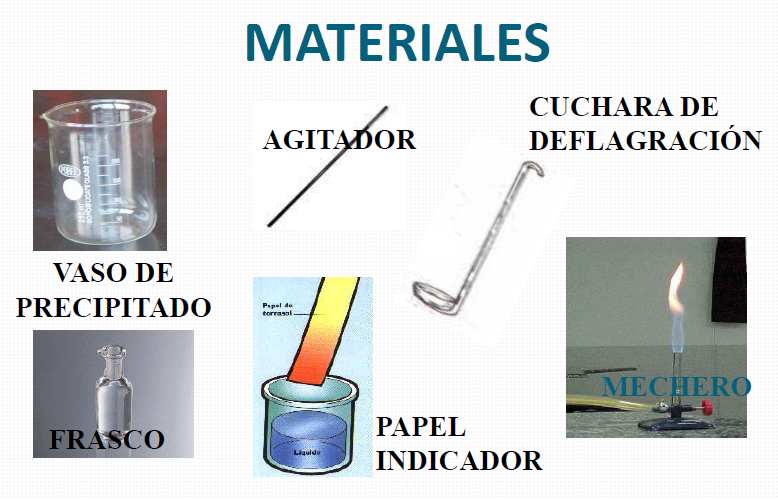 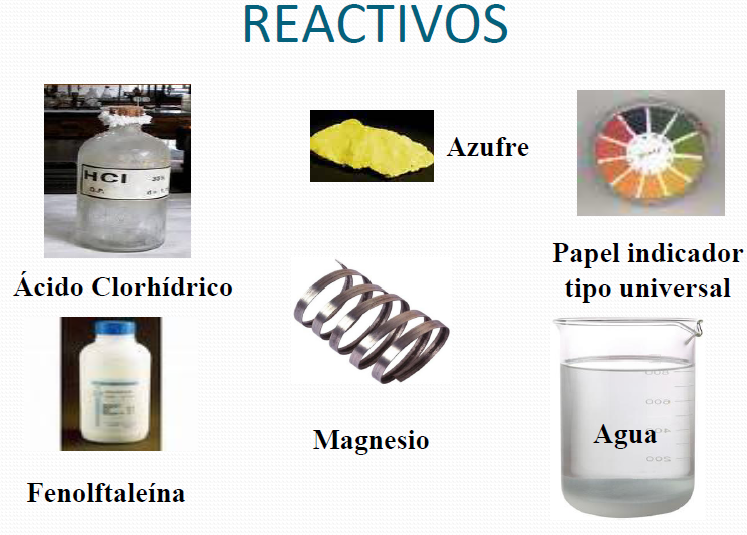 PROCEDIMIENTOColocar un vaso de precipitación de 100ml, agregue 10 ml de ácido clorhídrico (HCl).Añadir un trocito de cinta de magnesio.Anote las observaciones y escriba las reacciones si las hay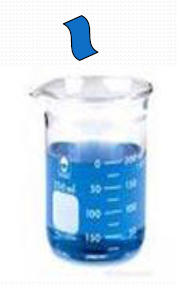 Colocar un vaso de precipitación de 100ml, agregue 10 ml de ácido clorhídrico (HCl).Añadir una pizca de azufre.Anote las reacciones.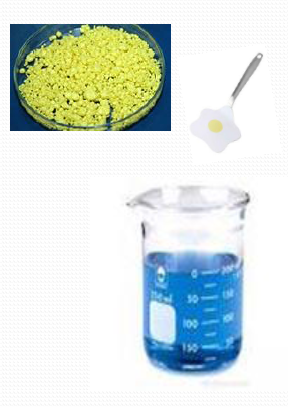 Tome con la pinza un trocito de Magnesio.Con la pinza lleve al mechero hasta que se combustione.Dejar caer las cenizas en un vaso.Agregar 25 ml de agua a la cenizaAgitar fuertementeAgregar 2 gotas de indicador fenolftaleínaAnotar lo que sucede.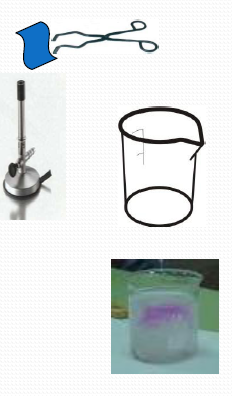 PROCEDIMIENTO AzufreTomar una porción de azufre con la cuchara de deflagración.Llevar la cuchara al mechero.Mantenerla en la llama hasta que se combustione.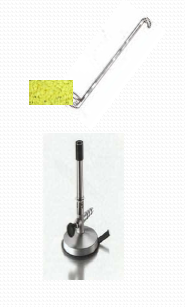 TABLA DE DATOSTABLA DE RESULTADOSCONCLUSIONESCon la práctica aprendimos a utilizar el termómetro y otros instrumentos  para determinar a que temperatura que el líquido presenta su punto de ebullición y a través de eso podemos identificar de que liquido se trataba en nuestro caso el liquido era el AGUA.RECOMENDACIONESRecomendamos a lo estudiantes que tengan mucha precaución al usar el mechero para no tener inconvenientes con el fuego  y tratar los instrumentos sobre todo los tubos de ensayo con total cuidado y al final de la practica dejar los instrumentos en el lugar que lo encontramos.BIBLIOGRAFIAwww.wikipedia.orgANEXOS PROYECTO DEL ARROZFECHA DE INICIO: 1 DE NOVIEMBRE DE 2011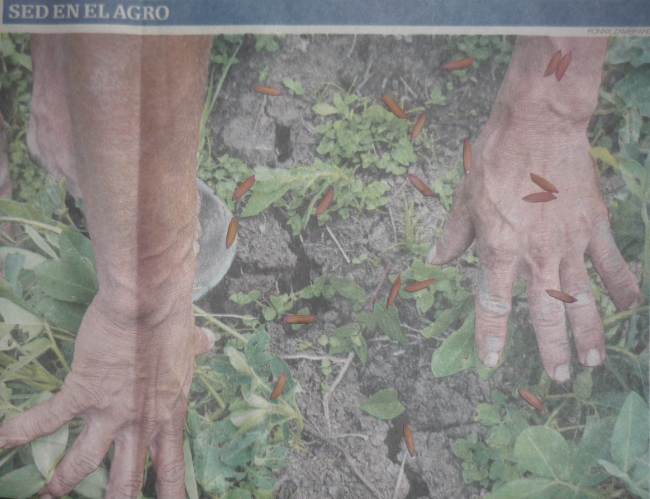 	Semillas de arroz 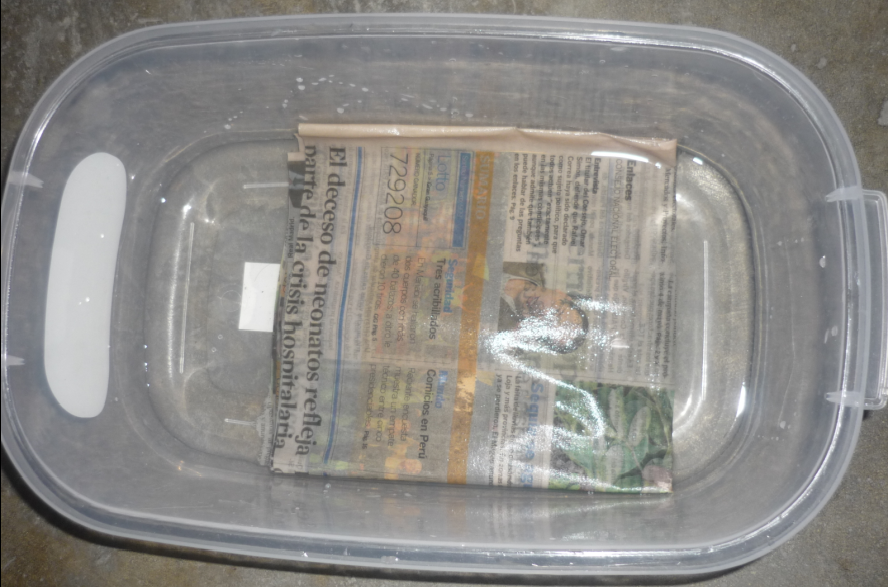                                          Recipiente con agua y el arroz envuelto con el periódicoTABLA DE DATOSTABLA DE DATOSTABLA DE DATOS1Presión atmosférica 27oC a 760 torr2Temperatura de ebullición en el 1er ensayo102oC3Temperatura de ebullición en el 2do ensayo99oCTABLA DE RESULTADOSTABLA DE RESULTADOSTABLA DE RESULTADOS1Punto de ebullición experimental de la muestra100,5oC2Punto de ebullición teórico de la muestra100oC3La muestra liquida, corresponde al Agua 